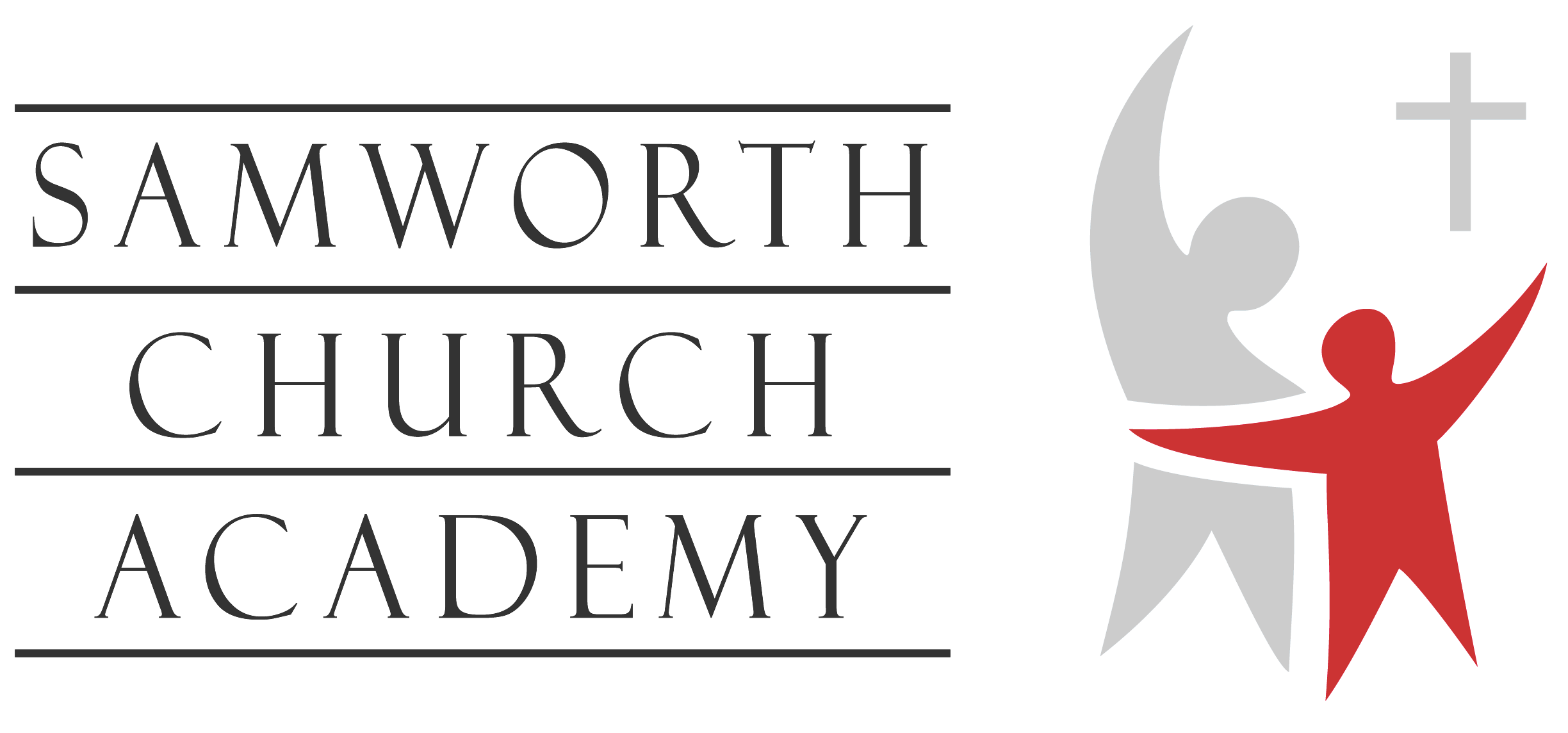 PERSON SPECIFICATIONJOB DESCRIPTIONPost: Strategic Director of Student Support Services (Deep Support)Reports to:The PrincipalMain Accountability:Main Accountability:The primary purpose of the Director is to support the Principal to provide strategic leadership for the academy; secure high quality education and high standards of attainment for all students and an education which encourages and enables all within the school community to develop their potential spiritually, morally, socially, physically and intellectually. The Strategic Director will support the Principal and Governing Body to ensure that the Academy: The primary purpose of the Director is to support the Principal to provide strategic leadership for the academy; secure high quality education and high standards of attainment for all students and an education which encourages and enables all within the school community to develop their potential spiritually, morally, socially, physically and intellectually. The Strategic Director will support the Principal and Governing Body to ensure that the Academy: Effectively addresses the educational needs of the young people in the local community and encourages them to achieve excellenceAttains the highest possible standards of achievement and prepares students to meet the opportunities, experiences and responsibilities of adult life Is organised inclusively to secure effective learning and teaching for all students with due regard to their ethnicity, gender, ability and religious beliefs Exhibits the vision, ethos and Christian values in its overall aims and objectives and across the life of the Academy Develops its specialism of Business and Enterprise and curricular focus which contributes to the life chances for all students and uses the learning environment to its maximum potential Seeks out and develops opportunities for student development through outdoor educationEnsures the academy continues to develop and maximises the benefits of its links to Gordonstoun and membership of Round SquareIs well governed and makes the best use of its resources to achieve the goals and targets identifiedPromotes positive relationships across the community and contributes to local social and economic developmentIs shaped by contributions from all legitimate stakeholdersBroadens perspectives and raises student aspirations through local, national and international links Effectively addresses the educational needs of the young people in the local community and encourages them to achieve excellenceAttains the highest possible standards of achievement and prepares students to meet the opportunities, experiences and responsibilities of adult life Is organised inclusively to secure effective learning and teaching for all students with due regard to their ethnicity, gender, ability and religious beliefs Exhibits the vision, ethos and Christian values in its overall aims and objectives and across the life of the Academy Develops its specialism of Business and Enterprise and curricular focus which contributes to the life chances for all students and uses the learning environment to its maximum potential Seeks out and develops opportunities for student development through outdoor educationEnsures the academy continues to develop and maximises the benefits of its links to Gordonstoun and membership of Round SquareIs well governed and makes the best use of its resources to achieve the goals and targets identifiedPromotes positive relationships across the community and contributes to local social and economic developmentIs shaped by contributions from all legitimate stakeholdersBroadens perspectives and raises student aspirations through local, national and international links Main Duties and ResponsibilitiesMain Duties and ResponsibilitiesTo undertake the full range of duties and responsibilities as required by the Principal as set out in:a) The Academy Contract.b) The appropriate standards for Teachers and Headteachers as set out in the STPCD.c) Any other duties commensurate to the post title which the Principal may deem appropriate.An intervention, challenge and support role with curriculum areas and year groups.Participation in continuous professional development (1 event) and support/consultancy work in at least one other school per year.To actively promote equality of opportunity for all students and staff.To act as the Principal of The Samworth Church Academy as may be required.Formulating  an  annual  Development  Plan  for  Deep  Support  that demonstrates how it will have impact across the Academy and what will have  changed  in  the  Academy  as  a  result  of  the  work  of  the  Deep Support Team.Ensuring that all areas of priority within Deep Support are allocated and that  you  have  in  place  systematic  monitoring  to  ensure  that  they  are completed  to  a  high  quality  and  to  deadlines.To  address  any  issues  arising  from  Ofsted  visits  and  ensure  that  all areas for which  you  are  strategically  responsible for are prepared  for future Ofsted visits and inspections.Having strategic leadership of Safeguarding across the academy providing leadership and quality assurance for staff in this area, specifically the DSL(s).Having strategic leadership of intervention strategies across the academy providing leadership and quality assurance for staff in this area, specifically the Team Director of Deep Support.Having strategic leadership of SEN/D across the academy providing leadership and quality assurance for staff in this area, specifically the SENDCo.Having  the  strategic  lead  of  Inclusion (including provision for Looked After Children, Pupil Premium Allocation, Alternative Provision)  across  the  Academy  providing  leadership  and  quality  assurance for staff  in this area, specifically the Inclusion Manager.Having strategic leadership of attendance and admissions across the academy providing leadership and quality assurance for staff in this area, specifically the EWO and admissions coordinator.Having  the  strategic  lead  of  all  behaviour  management  systems (Consequences)  across  the  Academy providing  leadership  and  quality  assurance for staff  in this area.Having  the  strategic  lead  of  wellbeing and pastoral support  systems (including the development of the Christian Ethos and SMSC)  across  the  Academy  providing  leadership  and  quality  assurance for staff  in this area, specifically the Chaplain and Associate Team Director with responsibility for wellbeing.Contribute to the formulation of the Academy’s annual Development Plan.Provide a strategic lead, including support, challenge and intervention, for identified Schools/Faculties and Departments.To undertake the full range of duties and responsibilities as required by the Principal as set out in:a) The Academy Contract.b) The appropriate standards for Teachers and Headteachers as set out in the STPCD.c) Any other duties commensurate to the post title which the Principal may deem appropriate.An intervention, challenge and support role with curriculum areas and year groups.Participation in continuous professional development (1 event) and support/consultancy work in at least one other school per year.To actively promote equality of opportunity for all students and staff.To act as the Principal of The Samworth Church Academy as may be required.Formulating  an  annual  Development  Plan  for  Deep  Support  that demonstrates how it will have impact across the Academy and what will have  changed  in  the  Academy  as  a  result  of  the  work  of  the  Deep Support Team.Ensuring that all areas of priority within Deep Support are allocated and that  you  have  in  place  systematic  monitoring  to  ensure  that  they  are completed  to  a  high  quality  and  to  deadlines.To  address  any  issues  arising  from  Ofsted  visits  and  ensure  that  all areas for which  you  are  strategically  responsible for are prepared  for future Ofsted visits and inspections.Having strategic leadership of Safeguarding across the academy providing leadership and quality assurance for staff in this area, specifically the DSL(s).Having strategic leadership of intervention strategies across the academy providing leadership and quality assurance for staff in this area, specifically the Team Director of Deep Support.Having strategic leadership of SEN/D across the academy providing leadership and quality assurance for staff in this area, specifically the SENDCo.Having  the  strategic  lead  of  Inclusion (including provision for Looked After Children, Pupil Premium Allocation, Alternative Provision)  across  the  Academy  providing  leadership  and  quality  assurance for staff  in this area, specifically the Inclusion Manager.Having strategic leadership of attendance and admissions across the academy providing leadership and quality assurance for staff in this area, specifically the EWO and admissions coordinator.Having  the  strategic  lead  of  all  behaviour  management  systems (Consequences)  across  the  Academy providing  leadership  and  quality  assurance for staff  in this area.Having  the  strategic  lead  of  wellbeing and pastoral support  systems (including the development of the Christian Ethos and SMSC)  across  the  Academy  providing  leadership  and  quality  assurance for staff  in this area, specifically the Chaplain and Associate Team Director with responsibility for wellbeing.Contribute to the formulation of the Academy’s annual Development Plan.Provide a strategic lead, including support, challenge and intervention, for identified Schools/Faculties and Departments.ExpectationsExpectationsTo be flexible in order to meet the constantly changing demands of the role.To be prepared to undertake outreach work on behalf of the Academy.To keep up to date on educational development, strategy and thinking.To actively pursue	your	own	development	as	a	potential Principal/Headteacher.To show commitment to the rigorous continuous improvement of schools.To comply with the Academy policies and procedures at all times.At all times the post holder must adhere to professional business standards of dress, courtesy and efficiency in line with the ethos of the Academy.To demonstrate a positive commitment to working with all stakeholders (students, governors, parents, staff, etc.) to improve the performance of the Academy.Be committed to providing a “world class” workforce in order to provide the best possible opportunity for all our students.To be flexible in order to meet the constantly changing demands of the role.To be prepared to undertake outreach work on behalf of the Academy.To keep up to date on educational development, strategy and thinking.To actively pursue	your	own	development	as	a	potential Principal/Headteacher.To show commitment to the rigorous continuous improvement of schools.To comply with the Academy policies and procedures at all times.At all times the post holder must adhere to professional business standards of dress, courtesy and efficiency in line with the ethos of the Academy.To demonstrate a positive commitment to working with all stakeholders (students, governors, parents, staff, etc.) to improve the performance of the Academy.Be committed to providing a “world class” workforce in order to provide the best possible opportunity for all our students.Working in PartnershipWorking in PartnershipTo present a coherent and accurate account of the Academy’s performance in forms appropriate to a range of audiences, including governors, parents, staff, students and the wider community To develop and maintain effective partnerships with parents, the local community, further and higher education, business and industryTo develop and maintain close partnerships with feeder primary and local secondary schools and academiesTo further develop links and relationships with national and international learning organisationsTo ensure the Academy develops an effective working relationship with the media, within a local and national landscape, in order to ensure that the Academy is presented in a positive lightTo present a coherent and accurate account of the Academy’s performance in forms appropriate to a range of audiences, including governors, parents, staff, students and the wider community To develop and maintain effective partnerships with parents, the local community, further and higher education, business and industryTo develop and maintain close partnerships with feeder primary and local secondary schools and academiesTo further develop links and relationships with national and international learning organisationsTo ensure the Academy develops an effective working relationship with the media, within a local and national landscape, in order to ensure that the Academy is presented in a positive lightGeneralGeneralTo undertake any other duties commensurate with the remuneration of the post as reasonably required by the Principal.To undertake any other duties commensurate with the remuneration of the post as reasonably required by the Principal.EssentialDesirableQualificationsQualified Teacher Status (QTS)A good honours degreeLeadership or management qualificationCommitment to ongoing personal professional development at leadership levelKnowledge and ExperienceSuccessful recent strategic leadership experience gained as a Senior LeaderProven track record in leading, monitoring and managing staff including building a successful team, delegating effectively and implementing and managing changeAn up-to-date knowledge of school development planning and evaluation including digital platformsAble to provide strategic and creative leadership and develop a vision which has learning and achievement at the core A detailed understanding of current educational issues, including national policies, priorities and legislationA clear understanding and personal commitment to the development of the Christian ethos of the AcademyA detailed knowledge of quality assurance systems (including  performance management)A commitment to developing choice and flexibility to meet the learning needs of every studentA record of sustained impact on students’ progress in their learning and outcomesExperience of Project ManagementSuccessful experience of using target setting, data analysis and curriculum innovation to improve performanceUnderstanding of ‘The Deeps’Proven successful experience of school self-evaluation and accountability and the school improvement processKnowledge of relevant national  and local issues and legalities with regards to SEND, attendance, exclusions, alternative provision, admissions and appeals.Ability / SkillsWork to tight deadlinesTo be innovative and progressiveTo work constructively with teamsA positive, clear and strategic approach to problem solvingStrong IT skillsTo be a strong leader with evidence of highly developed skills in performance management, recognising high performance and tackling underperformance through to resolutionSensitiveAdaptableTo be visible and role model being high profile with a professional approach Equality and DiversityAwareness of and commitment to equal opportunitiesAbility to promote and support the Academy’s Equality and Diversity PolicyPersonal QualitiesAbility to motivate and inspire others: both colleagues and studentsExcellent inter-personal and communication skillsCommitment to the safeguarding and promoting the welfare of children and young peopleCommitment to the Christian character of The Samworth Church AcademyCommitment to ongoing research into teaching and learning and school improvementCommitment to teamwork and positivityEnthusiasticA good sense of humourResilienceApproachable